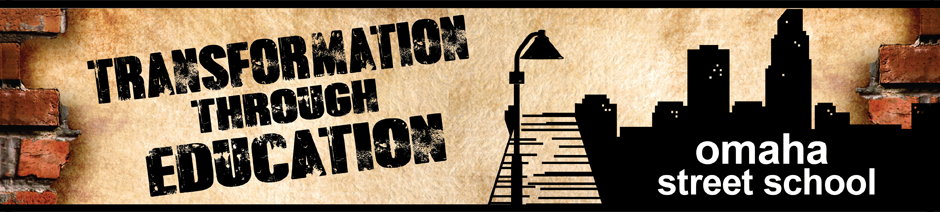 VOLUNTEER PERFORMANCE – EXPECTATIONS AND BOUNDARIESThe Omaha Street School is grateful for the service and contribution of its dedicated volunteers.  Your compliance with the items listed below contributes to the effectiveness, respect and safety of our volunteers, student, and staff.  Thank you for your cooperation.Wear name badgeSign in/ recording of hoursMaintain current contact information: 1) email address  2) phone numberDress code/General appearance (business casual)No Facebook/ texting with students/ clients/ exchanging numbersNo transporting of students/clientsNo outside interaction with students/clientsReport instances of abuse to assigned instructors/staffReport non-compliant student/client behavior to instructor and/or designated staffComplete agreed to hours of serviceNotify instructor/designated staff of unavailabilityComply with signed documents: 1) Statement of Faith; 2) Lifestyle Statement; 3) Volunteer Performance – Expectations and BoundariesInstructors will communicate to volunteers and document any classrooms specific expectations/boundaries as part of their classroom orientation.  Exception to any expectations must be authorized, in advance, by an instructor or other OSS designated staff.I understand and will comply with these guidelines and expectations_____________________________                ______________   (Signature of Volunteer) 				(Date)